                                                                                  ПРОЕКТ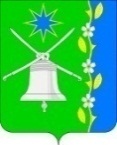 АДМИНИСТРАЦИЯ НОВОБЕЙСУГСКОГО СЕЛЬСКОГОПОСЕЛЕНИЯ ВЫСЕЛКОВСКОГО РАЙОНАПОСТАНОВЛЕНИЕот_________________								№ ____станица НовобейсугскаяОб утверждении муниципальной программы  «Формирование и содержание архива Новобейсугскогосельского поселения Выселковского районана 2024-2026 годы» Руководствуясь   Федеральным законом от 06 октября 2003 года   №131-ФЗ «Об общих принципах организации местного самоуправления в Российской Федерации», в соответствии с пунктом 16 статьи 8 Устава    Новобейсугского сельского поселения Выселковского района, постановлением администрации Новобейсугского сельского поселения Выселковского района от 03 февраля 2022 года №8 «Об утверждении Порядка принятия решения о разработке, формирования, реализации и оценки эффективности реализации муниципальных программ муниципального образования Новобейсугское сельское поселение в составе муниципального образования Выселковский район»  п о с т а н о в л я ю:1. Утвердить муниципальную программу «Формирование и содержание архива Новобейсугского сельского поселения Выселковского района на 2024-2026 годы» (приложение).2. Муниципальному казенному учреждению «Централизованная бухгалтерия Новобейсугского сельского поселения» (Пруцко)  осуществлять расходы  на реализацию муниципальной программы «Формирование и содержание архива Новобейсугского сельского поселения Выселковского района на 2024-2026 годы» в пределах средств, предусмотренных в бюджете сельского поселения на соответствующий год.3. Считать утратившими силу:3.1 постановление администрации Новобейсугского сельского поселения Выселковского района от 14 октября 2019 года №80 «Об утверждении муниципальной программы «Формирование и содержание архива Новобейсугского сельского поселения Выселковского района на 2020-2024 годы»;3.2 постановление администрации Новобейсугского сельского поселения Выселковского района от 06 ноября 2020 года №69 «О внесении изменений в  постановление администрации Новобейсугского сельского поселения Выселковского района от 14 октября 2019 года №80 «Об утверждении муниципальной программы «Формирование и содержание архива Новобейсугского сельского поселения Выселковского района на 2020-2024 годы».4. Начальнику общего отдела администрации Новобейсугского сельского поселения Выселковского район В.В.Алексеенко обнародовать настоящее постановление и разместить на официальном сайте администрации Новобейсугского сельского поселения Выселковского района в сети Интернет. 5. Контроль за выполнением настоящего постановления оставляю за собой.	  6. Постановление вступает в силу с  1 января 2024 годаГлава Новобейсугского сельского поселения Выселковского района                                                                    В.В.ВасиленкоЛИСТ СОГЛАСОВАНИЯпроекта постановления администрации Новобейсугского сельского поселения Выселковского района от _______________г. № ____«Формирование и содержание архива Новобейсугского сельского поселения Выселковского района на 2024-2026 годы»Проект подготовлен и внесен:Общим отделом администрацииНовобейсугскогосельского поселенияВыселковского районаНачальник общего отдела                                                             В.В.Алексеенко«___»______________2023г.Проект согласован:Начальник отдела земельных и архитектурных отношений администрации Новобейсугскогосельского поселения Выселковского района                                                                            Е.А.Бевза«___»______________2023г.руководитель  МКУ «ЦБНовобейсугского сельского поселения»                                                                           Н.А.Пруцко«___»______________2023г.Эксперт администрации Новобейсугскогосельского поселения Выселковского района                                                                     Е.А.Манелова«___»______________2023г.                                                                     ПРИЛОЖЕНИЕ                                                                    УТВЕРЖДЕНА                                                                  к постановлению администрации                                                                   Новобейсугского сельского поселения                                                                   Выселковского района                                                                  от _______________№ ___ПРОГРАММА«Формирование и содержание архива Новобейсугского сельского поселения Выселковского района на 2024-2026 годы»ПАСПОРТмуниципальной программы «Формирование и содержание архива Новобейсугскогосельского поселения Выселковского районана 2024-2026 годы»I. Приоритеты в сфере реализациимуниципальной программыСогласно действующему законодательству, архивное дело – это деятельность государственных органов, органов местного самоуправления, организаций и граждан в сфере организации хранения, комплектования, учета и использования документов Архивного фонда Российской Федерации и других архивных документов.Обеспечивая вечное хранение и использование архивных документов, архивы выполняют социально важные функции по оказанию услуг, пополнению информационного ресурса государства и сохранению документальной памяти. Архивы служат не только живущим сегодня гражданам, но и будущим поколениям россиян. Поэтому, наряду с задачей сохранения уже находящихся в них документов на традиционных носителях, они должны быть готовы к приему и использованию приходящих им на смену новых носителей и форм документации. Цели и задачи реализации муниципальной программы, перечни целевых показателей, а также мероприятий муниципальной программы сформированы на основе указанных приоритетов, а также анализа состояния и перспектив развития архивного дела в администрации Новобейсугского сельского поселения.II. Характеристика сферы реализациимуниципальной программы, описание основных проблемАктуальность разработки программы Новобейсугского сельского поселения Выселковского района «Формирование и содержание архива Новобейсугского сельского поселения Выселковского района на 2024-2026 годы» обусловлена необходимостью совершенствования архивного дела и похозяйственного учета в сельском поселении. Цель которых – внедрение принципов, технологий и систем организации, способствующих обеспечить запросы и потребности населения в области использования и сохранения архивной информации. Муниципальная программа рассматривает вопросы формирования, обеспечения сохранности, содержания и учета архивных документов в течение сроков их хранения, как по личному составу, так и постоянного срока хранения и трактуется не только как система основных направлений архивной работы, но и похозяйственного учета. Похозяйственные книги являются документами первичного административного учета населения, наличия у него земли, скота и другого имущества. Сведения из похозяйственной книги являются единственным источником информации о наличии и деятельности личного подсобного хозяйства и составляет большую часть формирования архивного фонда Новобейсугского сельского поселения Выселковского района. Данная информация используется органами власти, статистикой и кредитными учреждениями. Выдаваемая  отделом земельных и архитектурных отношений администрации Новобейсугского сельского поселения Выселковского района выписка из похозяйственной книги, является основанием для регистрации права собственности гражданина на земельный участок. Так же выдаются справки о наличие подсобного хозяйства, что подтверждает факт выращивания сельскохозяйственной продукции на личном участке (в том числе для получения льгот по уплате налога при её реализации), кроме того она входит в перечень документов, предоставляемых гражданином – заемщиком при подаче заявления о предоставлении субсидий на возмещение части затрат на уплату процентов по кредитам и займам, а так же заявки в кредитное учреждение для получения кредитных ресурсов.Справки о составе семьи выдаются  в Управление социальной защиты населения для назначения и выплаты детских пособий, материальной помощи и других видов социальной поддержки населения.В связи с ежедневным изменением данных в документах похозяйственного учета в Новобейсугском  сельском поселении необходимопроводить работы по уточнению записей в похозяйственных книгах ежегодно. Для проведения работ, в рамках данной муниципальной программы необходимо организовывать в Новобейсугском поселении, путем сплошного обхода дворов, заполнение похозяйственных книг Новобейсугского сельского поселения, учета скота в личных подсобных хозяйствах, привлекать необходимое число временных работников для проведения подворного обхода с целью заполнения и внесения изменений в похозяйственные книги.Администрация Новобейсугского сельского поселения Выселковского района является источником комплектования архивного фонда муниципального  казенного учреждения «Архив Выселковского района» муниципального образования  Выселковский район.В процессе деятельности администрации образуются документы, которые являются составной частью Архивного фонда Российской Федерации. Объем архивного фонда, в том числе книги похозяйственного учета Новобейсугского сельского поселения постоянно увеличивается. Для хранения архивных документов в здании администрации Новобейсугского сельского поселения оборудовано архив общей площадью 12,0 кв.м. Помещение архива с документами постоянного срока хранения и по личному составу загружено на 40 %. В архиве установлены металлические и комбинированные стеллажи, металлические шкафы. Книги похозяйственного учета размешены на полках в специализированных металлических шкафах, остальные архивные документы стоят в  картонных коробках.На сегодняшний день существует ряд проблем, сдерживающих модернизацию и инновационное развитие архивного дела в Новобейсугском сельском поселении Выселковского района:в области обеспечения сохранности документов:– недостаточное количество металлических стеллажей в помещениях архива ведет к ухудшению сохранности документов;– недостаточное количество архивных коробов для хранения архивных документов ведет к разрушению, угасанию текста на документах по личному составу и др.,  постоянного срока хранения;- не соблюдение температурно-влажностного режима хранения документов способствует окислению бумаги и заражению документов грибками;Для создания нормативного температурно-влажностного режима необходимо оборудовать помещение архива контрольно-измерительным прибором (метеостанция).Все вышеуказанные требования предусмотрены Правилами организации хранения, комплектования, учета и использования документов Архивного фонда РФ и других архивных документов в государственных и муниципальных архивах, музеях и библиотеках, научных организациях, утвержденными приказом Росархива от 2 марта 2020 года № 24.2) в сфере совершенствования услуг по предоставлению архивной информации и расширении доступа пользователей к информационным ресурсам:– необходимость приобретения новейших программных продуктов, обеспечивающих предоставление услуг в электронном виде.Приоритетным направлением при комплектовании архива является комплектование документами по личному составу и постоянного срока хранения, которыми архив пополняется планово и регулярно. Твердый (жесткий) переплет гарантирует качественное и надежное хранение архивных документов.Для обеспечения картонирования документов и размещения их на муниципальное хранение нужны дополнительные архивные короба и твердые (жесткие) переплеты для более 150 архивных дел, что позволит сохранять архивные документы более длительный период.Данная программа необходима для сохранения архивных документов  и архивных фондов, а также для усиления технической укрепленности архива.Финансовое обеспечение архива администрации Новобейсугского сельского поселения Выселковского района предусматривает, в основном, покрытие неотложных расходов по текущему содержанию помещения архива и не позволяет в полной мере обеспечивать его развитие.Муниципальная программа призвана направить усилия администрации Новобейсугского сельского поселения Выселковского района на создание оптимальных условий для обеспечения приема, хранения и использования документов.III. Целевые показатели, сроки и этапы реализации, объемы и источники финансирования муниципальной программыРеализация мероприятий муниципальной программы осуществляется администрацией Новобейсугского сельского поселения Выселковского района путем приобретения и установки предметов, необходимых для сохранности архивных документов. Для реализации привлекаются средства местного бюджета. Выполнение указанных мероприятий даст возможность обеспечить нормативные требования охранно-пожарного, санитарно-гигиенического, температурно-влажностного режима, укрепление материально-технической базы архива.Муниципальная программа подлежит приведению в соответствие с решением о бюджете не позднее трех месяцев со дня вступления его в силу.Объемы финансирования мероприятий могут уточняться в соответствии с решением о местном бюджете на соответствующий финансовый год.Муниципальная программа реализуется в 2024 - 2026 годах, этапы непредусмотрены.Перечень целевых показателей муниципальной программы, позволяющий оценить эффективность ее реализации по годам приведен в приложении  1 к паспорту муниципальной программы.IV. Перечень и краткое описание основных мероприятий муниципальной программыМероприятия муниципальной программы Новобейсугского сельского поселения Выселковского района «Формирование и содержание архива Новобейсугского сельского поселения Выселковского района на 2020-2024 годы» будут направлены на реализацию поставленных целей и задач. Программа будет реализовываться посредствам выполнения 2-х основных мероприятий:1) укрепление материально-технической базы, а так же мероприятия по формированию и содержанию архивных документов архива Новобейсугского сельского поселения Выселковского района;2) уточнение записей в книгах похозяйственного учета на территорииНовобейсугского сельского поселения.Перечень мероприятий муниципальной программы на 2024-2026 годы приведен в приложении  2 к паспорту муниципальной программы.V. Ожидаемые результаты реализациимуниципальной программыОжидаемыми конечными результатами реализации муниципальной программы являются:– обеспечение сохранности всех документов, находящихся в муниципальном архиве, в соответствии с нормативными требованиями;– укрепление материально-технической базы архива;– увеличение количества закартонированных документов;– повышение эффективности и качества предоставления муниципальных услуг в сфере архивного дела физическим и юридическим лицам;- уточнение записей в похозяйственных книгах. Оценка эффективности реализации муниципальной программы проводится ежегодно в соответствии с пунктом 4.4 Порядка принятия решения о разработке, формирования, реализации и оценки эффективности реализации муниципальных программ муниципального образования Новобейсугское сельское поселение в составе муниципального образования Выселковский район от 03 февраля 2022 года №8.Методика оценки эффективности реализации муниципальной программы представляет собой алгоритм оценки фактической эффективности в процессе реализации муниципальной программы. Оценка эффективности реализации муниципальной программы рассчитывается на основании: степени реализации основных мероприятий, включенных в муниципальную программу;степени соответствия запланированному уровню расходов и эффективности использования финансовых ресурсов;степени достижения целей и решения задач муниципальной программы;Оценка эффективности реализации муниципальной программы проводится МКУ «ЦБ Новобейсугского сельского поселения» в срок до 1 апреля года, следующего за отчетным на основе информации, необходимой для её проведения, предоставляемой координаторами программ, разработчиками ведомственных целевых программ.VI.  Механизм реализации муниципальнойпрограммы и контроль за ее выполнениемМеханизм реализации программы предполагает закупку товаров, работ, услуг для государственных нужд за счет средств местного бюджета в соответствии с Федеральным законом от 5 апреля 2013 года № 44-ФЗ «О контрактной системе в сфере закупок товаров, работ, услуг для обеспечениягосударственных и муниципальных нужд.Контроль за исполнением муниципальной программы осуществляет координатор муниципальной программы.В процессе реализации муниципальной программы ее координатор принимает решение о внесении изменений в состав расходов мероприятий муниципальной программы.Координатор муниципальной программы осуществляет контроль за соблюдением мер по реализации муниципальной программы.Координатор муниципальной программы, до 15 февраля года, следующего за отчетным годом, предоставляет в МКУ «ЦБ Новобейсугского сельского поселения» доклад о ходе реализации муниципальной программы на бумажных и электронных носителях.Доклад о ходе реализации муниципальной программы должен содержать:конкретные результаты, достигнутые за отчетный период;сведения о фактических объемах финансирования муниципальной программы в целом, и основных мероприятий с указанием причин их невыполнения или неполного выполнения;анализ факторов, повлиявших на ход реализации муниципальной программы (при их наличие);В случае расхождений между плановыми и фактическими значениямиобъемов финансирования и целевых показателей координатором муниципальной программы проводится анализ факторов и указываются в докладе причины о ходе реализации муниципальной программы, повлиявшиена такие расхождения.Координатор муниципальной программы несет ответственность за достоверность данных, представляемых в рамках мониторинга реализации муниципальной программы. В целях обеспечения эффективной реализации муниципальной программы координатор муниципальной программы ежегодно, не позднее 1 октября текущего финансового года, разрабатывает проект расшифровки бюджета (направлений расходов) муниципальной программы, который должен содержать полный перечень основных мероприятий муниципальной программы и  мероприятий входящих в их состав с планируемыми  объемами выполненных работ и  планируемыми затратами на  реализацию мероприятий на очередной финансовый год (бюджетная заявка на реализацию муниципальной программы). Глава Новобейсугского сельского поселенияВыселковского района                                                                     В.В.Василенко                                                                       Приложение 1к паспорту муниципальной программы                                                                  «Формирование и содержание архива Новобейсугского сельского поселения                                                                 Выселковского района                                                                   на 2024-2026 годы»Целевые показателимуниципальной программы «Формирование и содержание архива Новобейсугского сельского поселения Выселковского района на 2024-2026 годы»Глава Новобейсугского сельского поселенияВыселковского района                                                                     В.В.ВасиленкоНаименование муниципальной программы«Формирование и содержание архива Новобейсугского сельского поселения Выселковского района на 2024-2026 годы»Ответственный исполнитель (разработчик) программыАдминистрация Новобейсугского сельского поселения Выселковского районаЦель муниципальной программыСохранение архивных документов и архивных фондов, осуществление комплекса мероприятий по усилению технической укрупненности и совершенствование системы архивного фонда, так же уточнения записей в похозяйственных книгах для учета скота и земли у населения Задачи муниципальной программы– обеспечение сохранности документов Архивного фонда РФ, укрепление материально-технической базы архива;– повышение качества предоставления муниципальных услуг и создание условий для обеспечения доступа к архивной информацииЦелевые показатели и индикаторы муниципальной программыперечень целевых показателей к муниципальной программе приведен в приложении 1 к муниципальной программеСроки и этапы реализации муниципальной программы 2024-2026 годМуниципальная программа реализуется в один этапПеречень подпрограмм----Перечень основных мероприятий муниципальной программыперечень основных мероприятий муниципальной программы приведен в приложении 2 к муниципальной программеОбъемы и источники финансирования муниципальной программы общий объем финансированиямуниципальной программысоставляет 212 000 рублей изместного бюджета, в том числе погодам реализации:2024 год – 54 500 рублей,2025 год – 67 000 рублей,2026 год – 90 500 рублейОжидаемые результаты реализации муниципальной программы обеспечение нормального физического состояния, сохранности и качественного использования документов, находящихся на хранении в архивном отделе Новобейсугского сельского поселения.Система организации контроля за исполнением муниципальной программыуправление и контроль за реализацией муниципальной программы осуществляется в соответствии с пунктом 4 Порядка принятия решения о разработке, формирования, реализации и оценки эффективности реализации муниципальных программ муниципального образования Новобейсугское сельское поселение в составе муниципального образования Выселковский район, утвержденного постановлением администрации от 03 февраля 2022 года №8п/пНаименование целевогопоказателяЕдиницаизмеренияЗначение показателейЗначение показателейЗначение показателейп/пНаименование целевогопоказателяЕдиницаизмерения2024 год2025 год2026год1234561. Муниципальная программа «Формирование и содержание архива Новобейсугского сельского поселения Выселковского района на 2024-2026 годы»1. Муниципальная программа «Формирование и содержание архива Новобейсугского сельского поселения Выселковского района на 2024-2026 годы»1. Муниципальная программа «Формирование и содержание архива Новобейсугского сельского поселения Выселковского района на 2024-2026 годы»1. Муниципальная программа «Формирование и содержание архива Новобейсугского сельского поселения Выселковского района на 2024-2026 годы»1. Муниципальная программа «Формирование и содержание архива Новобейсугского сельского поселения Выселковского района на 2024-2026 годы»1. Муниципальная программа «Формирование и содержание архива Новобейсугского сельского поселения Выселковского района на 2024-2026 годы»1.1.Количество приобретенных архивныхкоробокштук02001.2Количество приобретенных  металлических шкафовштук0101.3.Количество архивных документов (дел)постоянного срока хранения и по личному составу сшитых в твердый переплетштук5050501.4.Количество приобретенныхпохозяйственных книгштук0001.5.Количество людей задействованных в уточнении записей в книгахпохозяйственно учетачеловек9991.6.Количество домовладений, прошедшихпохозяйственный учетединиц1222122212221.7.Количество приобретенных контрольно-измерительных приборов (метеостанция)единиц010